Таблица 6.1. Препараты, действующие на ЦНСбольше ассоциированные с таковыми, происходящими во сне с сохранением энергии. Двумя важными нейротрансмиттерными веществами автономной НС являются ацетилхолин, норадреналин и их производные; следовательно, другие вещества, имитирующие или антагонизирующие их действие, будут давать заметный физиологический ответ. Лекарства, действующие на автономную НС, обобщены в Табл.6.2.СЕРДЦЕ, КРОВООБРАЩЕНИЕ И КРОВЬВ развитых странах коронарная болезнь и ассоциированные циркуляторные болезни составляют главную причину смертности людей. Не удивительно, что сейчас эта область является областью интенсивных исследований, направленных не только на лечение, но и на предупреждение данных заболеваний. С возрастанием интереса к предупреждению таких заболеваний все большую важность приобретает здоровый образ жизни, сосредоточенный на диете, пищевых добавках, упражнениях и т.д., и не только в сознании коммерческого мира, где здоровая пища теперь обеспечивается многими пищевыми добавками и продуктами лекарственных растений, которые частично покрывают традиционный фармацевтический ряд.	На сложную регуляцию сердца влияет множество факторов, и большая группа лекарств, известных как препараты с кардиоваскулярным действием, не ограничивается только действием на сердечную мышцу. Так, эти препараты обладают антиаритмической, антигипертензивной, антигиперлипидемической, вазоконстрикторной, вазодиляторной, антикоагулянтной и тромбоцит-агрегационной активностью. Как и в других важных областях, в данной области идет активный поиск веществ в растительном царстве, которые могут служить лидирующими веществами для полусинтеза новых лекарств. Для некоторых терапевтических групп проблемой является отсутствие надежных техник скрининга.	В обзоре (более 390 ссылок) E.L.Ghisalberti et al. (см.Литература) перечислено 447 видов из 109 семейств, имеющих кардиоваскулярную активность, вместе с более 700 вторичных растительных метаболитов с такой же активностью.Кардиоактивные гликозидыЗначительное число растений, рассеянных по растительному царству, содержат С23 или С24 стероидные гликозиды, оказывающие замедляющее и стабилизирующее действие при сердечной недостаточности. В Западной медицине широко используются гликозиды различных видов Digitalis. Фармакологическая активность кардиоактивных гликозидов 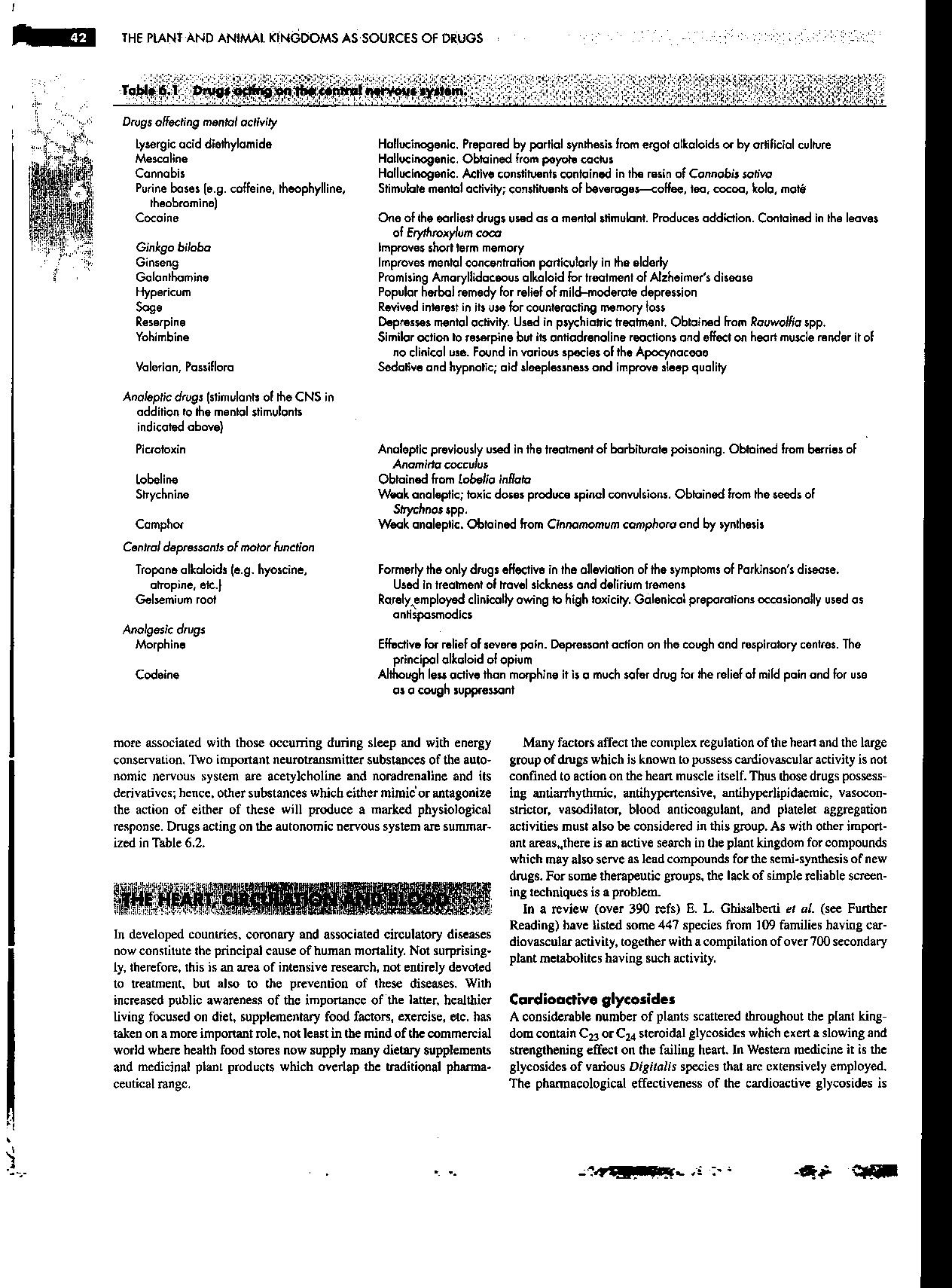 Препараты, действующие на умственную деятельностьПрепараты, действующие на умственную деятельностьДиэтиламид лизергиновой кислотыГаллюциногенный. Получают частичным синтезом из алкалоидов спорыньи или в искусственной культуре. МескалинГаллюциногенный. Получают из кактуса пейот.КаннабисГаллюциногенный. Активные компоненты содержатся в смоле Cannabis sativa.Пуриновые основания (кофеин, теофиллин, теобромин)Стимулируют умственную деятельность; компоненты кофе, чая, какао, колы, матэ.КокаинОдин из наиболее ранних препаратов, используемых как стимулятор умственной деятельности. Вызывает зависимость. Содержится в листьях Erythroxylum coca.Ginkgo bilobaУлучшает кратковременную память.ЖеньшеньУлучшает умственную концентрацию, особенно у пожилых.ГалантаминМногообещающий алкалоид амариллисовых для лечения болезни Альцгеймера.ЗверобойПопулярное растительное средство для облегчения умеренной депрессии.ШалфейВозобновляется интерес к его использованию для противодействия потере памяти.РезерпинУгнетает умственную деятельность. Используется в психиатрии. Получают из Rauwolfia spp.ЙохимбинДействует подобно резерпину, но его антиадреналиновые реакции и эффекты на сердечную мышцу не позволяют использовать его клинически. Обнаружен в различных видах Apocynaceae.Валериана, пассифлораСедативное и гипнотическое средство; помогает при бессоннице и улучшает качество сна.Аналептические средства (стимуляторы ЦНС в дополнение к указанным стимуляторам умственной деятельности)Аналептические средства (стимуляторы ЦНС в дополнение к указанным стимуляторам умственной деятельности)ПикротоксинАналептик, ранее использовавшийся в лечении отравления барбитуратами. Получают из ягод Anamirta cocculus.ЛобелинПолучают из Lobelia inflate.СтрихнинСлабый аналептик; токсические дозы приводят к спинальным судорогам. Получают из семян Strychnos spp.КамфораСлабый аналептик. Получают из Cinnamomum camphora и синтезом.Центральные депрессанты моторной функцииЦентральные депрессанты моторной функцииТропановые алкалоиды (гиосцин, атропин и др.)Ранее были единственным средством, эффективным для облегчения болезни Паркинсона. Используются в лечении болезни путешественников и белой горячки.Корень гельземинаРедко используется клинически из-за высокой токсичности. Галеновые препараты, иногда используемые как спазмолитические.Анальгетические препаратыАнальгетические препаратыМорфинЭффективен для облегчения тяжелой боли. Депрессантное действие на кашлевой и рецепторный центры. Главный алкалоид опийного мака.КодеинМенее активный, чем морфин, безопаснее для облегчения умеренной боли и для использования от кашля.